Председатель Совета Приаргунского муниципального округа Забайкальского края Валентина Баженова 16 февраля 2024 приняла участие в мероприятии по подведению итогов деятельности Министерства сельского хозяйства Забайкальского края в 2023 году и планах работы на 2024 год.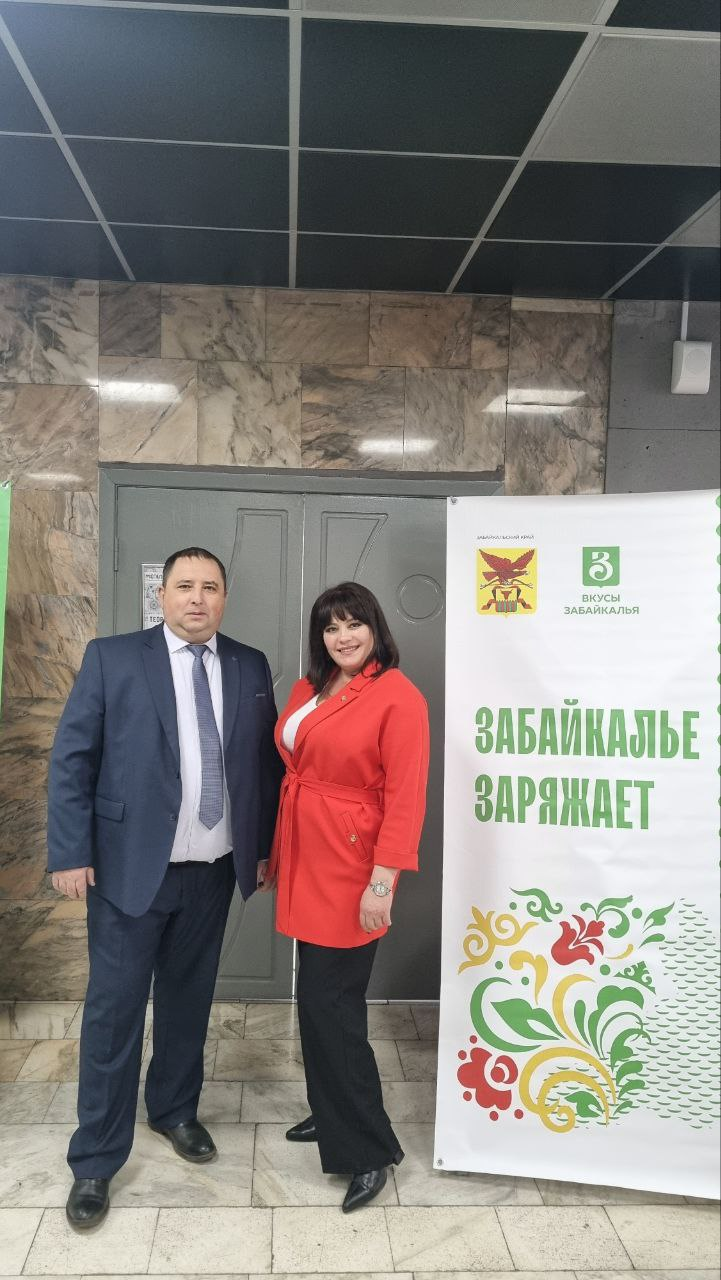 